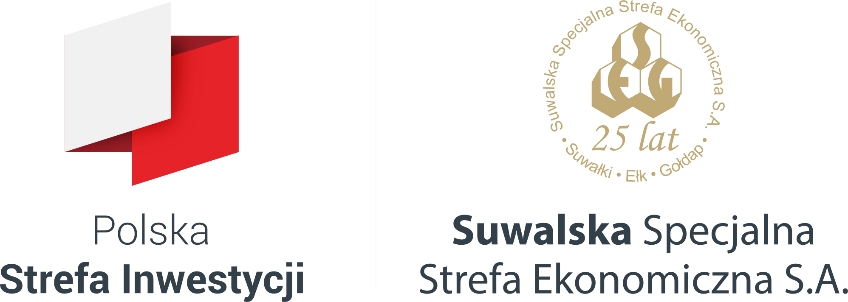 16-400 Suwałki, ul. T. Noniewicza 49, tel./fax: (+48 87) 565 22 17, e-mail: ssse@ssse.com.plZgoda na przetwarzanie danych osobowych, 
podanych w związku z procedurą Przetargu nr 2/2021,
ogłoszonego przez Suwalską Specjalną Strefę Ekonomiczną S.A.w dniu 15 lipca 2021 r.Zgadzam się na:Przetwarzanie moich danych osobowych tj. …………………………………………………………………………….                                                                                           (imię nazwisko osoby składającej ofertę )przez Administratora (Suwalska Specjalna Strefa Ekonomiczna S.A. z siedzibą w Suwałkach, 
ul. T. Noniewicza 49, 16-400 Suwałki, wpisana do rejestru przedsiębiorców Krajowego Rejestru Sądowegopod numerem KRS 0000044260, NIP 8441443481, REGON 790254065, kapitał zakładowy 19 967 900,wpłacony w całości) w związku z procedurą przetargową .Oświadczam, że podanie przeze mnie danych osobowych jest dobrowolne i podstawą ich przetwarzania jest mojazgoda, która w każdym czasie może być wycofana poprzez wysłanie oświadczenia na adres e-mail:rodo@ssse.com.p l lub na wskazany powyżej adres siedziby. Zgoda jest dobrowolna, ale koniecznado celu w jakim dane są przetwarzane.Mam prawo dostępu do treści swoich danych, ich sprostowania (poprawiania, uzupełniania,uaktualniania) oraz żądania ich usunięcia, ograniczenia przetwarzania, do przenoszenia danych, atakże wniesienia skargi do organu nadzorczego.Oświadczam, że zostałem/am poinformowany/a o kwestiach wynikających z art. 13 RODO idostępnych w Polityce prywatności Administratora umieszczonych na stronie internetowejAdministratora: www.ssse.com.pl  ………………………. ……………………………………………………………………………. data imię nazwisko osoby składającej ofertę